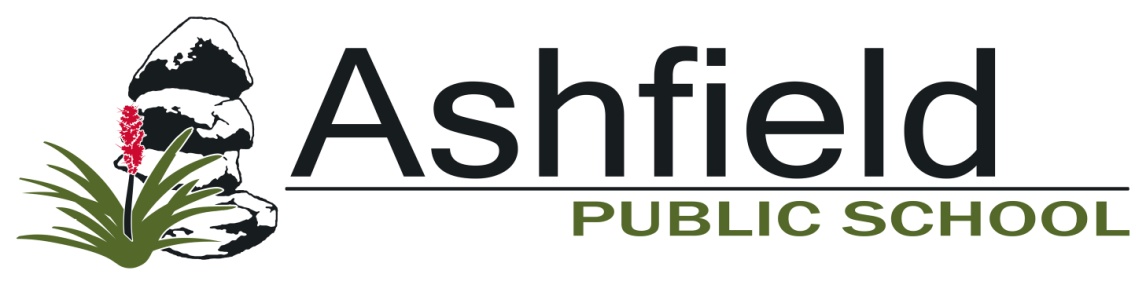 RE: Twitter at Ashfield Public SchoolDear Parents and Carers,Ashfield Public School has a Twitter account: @AshfieldPS. The Twitter account provides up-to-date with school events and information.  Your child’s class teacher also uses Twitter to communicate learning that occurs in the classroom.To access the school the school Twitter account and your class teacher’s Twitter account you will need to create your own Twitter account. Once you have activated your Twitter account, please inform the Office of your Twitter user name.  You will then be approved to follow the school and class accounts. 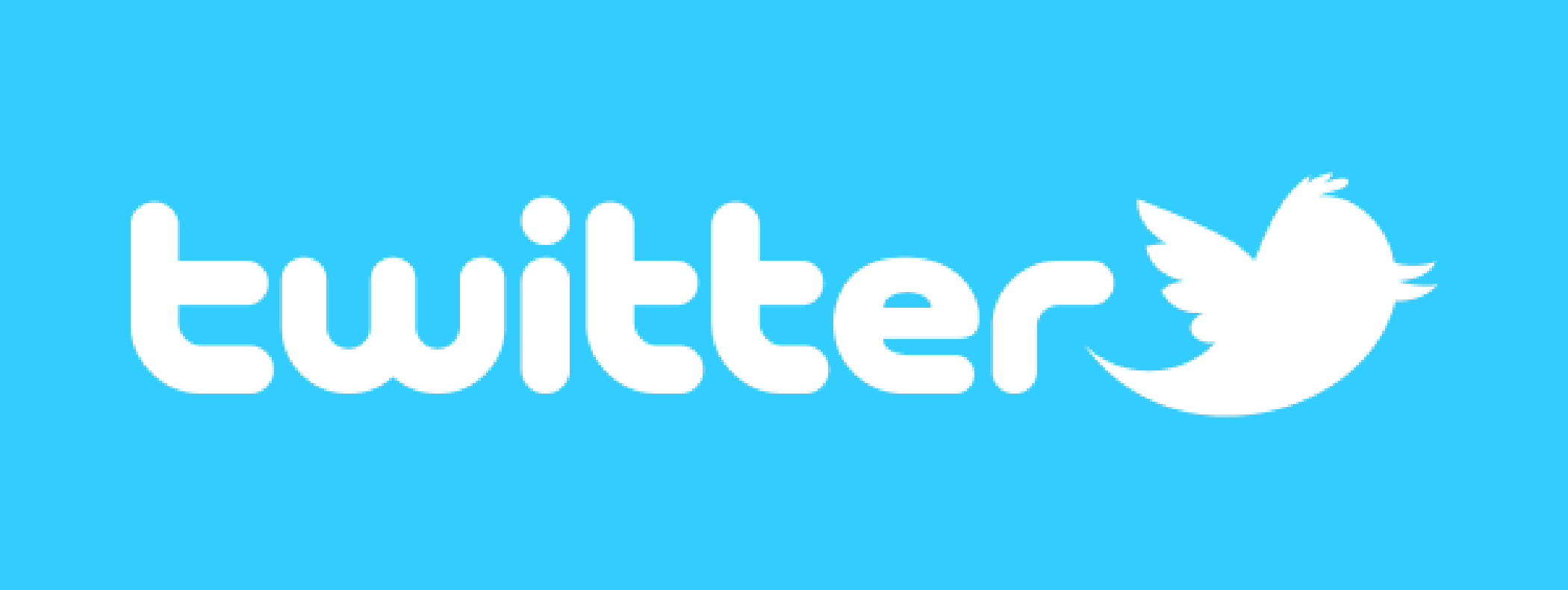 Return Slip: Twitter AccountStudent: 			________________________________   Class: 			_________________________________Parent/Caregiver:		_________________________________   Contact No:			_________________________________Twitter User Name:		@_______________________